L ogo Wydziału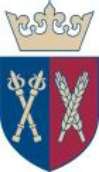 Uniwersytet Rolniczy im. H. Kołłątaja w Krakowie/Nazwa jednostki dydaktyc zne j, np. Wydział Rolniczo -Ekonomiczny//Imię Nazwisko/Nr albumu: / numer albumu//Tytuł pracy dyplomowej/Praca  / rodzaj: np. magisterska/na kierunku/ nazwa kierunku np. Rolnictwo/Praca wykonana pod kierunkiem/ tytuł/stopień naukowy Imię Nazwisko // nazwa jednostki zatrudnia jące j kierujące go pracą/Kraków, / miesiąc rok/Logo Wyd ziałów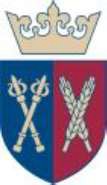 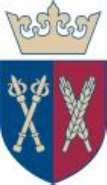 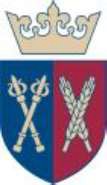 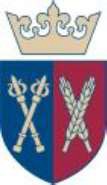 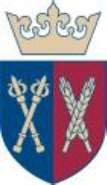 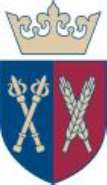 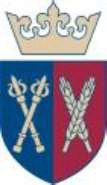 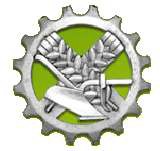 Uniwersytet Rolniczy im. Hugona Kołłątaja w Krakowie Wydział Rolniczo-Ekonomiczny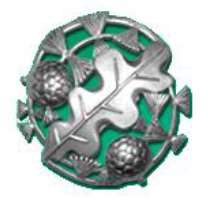 Uniwersytet Rolniczy im. Hugona Kołłątaja w Krakowie Wydział Leśny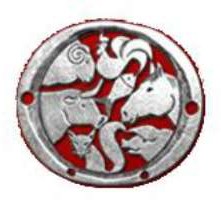 Uniwersytet Rolniczy im. Hugona Kołłątaja w Krakowie Wydział Hodowli i Biologii Zwierząt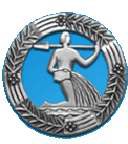 Uniwersytet Rolniczy im. Hugona Kołłątaja w Krakowie Wydział Inżynierii Środowiska i Geodezji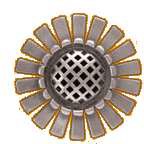 Uniwersytet Rolniczy im. Hugona Kołłątaja w Krakowie Wydział Biotechnologii i Ogrodnictwa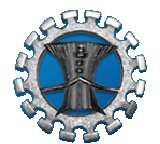 Uniwersytet Rolniczy im. Hugona Kołłątaja w Krakowie Wydział Inżynierii Produkcji i Energetyki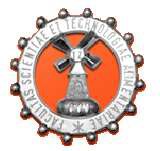 Uniwersytet Rolniczy im. Hugona Kołłątaja w Krakowie Wydział Technologii Żywności   Wzór karty dyplomowej	/ Imię i nazwisko autora pracy // Imię i nazwisko promotora pracy // Wydział - kierunek studiów // Katedra / Instytut // Nadawany tytu ł /Tytuł pracy w języku polskimSło wa klu czowe/ maksymalnie 5 słów /Streszczenie pracy/ maksymalnie 1200 znaków/Tytuł pracy w języku angielskimSło wa kluczowe/ maksymalnie 5 sł ó w /Streszczenie pracy/ maksymalnie 1200 znaków// Podpis promotora pracy/